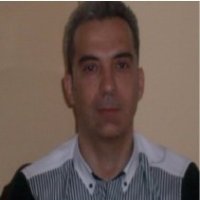 Slobomir P UniverzitetZVEZDAN STOJANOVIĆe-mail: zvezdan.stojanovic@spu.ba; zvezdan.stojanovic070@gmail.comObrazovanje :Osnovna škola: Elektrotehnička-tehničar za automatiku i računarsku tehniku, TuzlaZavršen fakultet (naziv fakulteta): FTN, Novi Sad, smijer elektronika i telekokunikacije, usmjerenje telekomunikacije i stekao zvanje „diplomirani inženjer elektrotehnike“.Magistratura (naziv fakulteta i teme): FTN Novi Sad, katedra za digitalnu obradu signala, stekao zvanje „magistar elektrotehnike i računarstva“. Naziv teme „Prelazak na potpunu IP arhitekturu u mrežama sledeće generacije“Doktorat (naziv fakulteta i teme): Slobomir P Univerzitet, stekao zvanje „doktor informacionih tehnologija“. Naziv teme: „Dimenzionisanje IP mreže za Internet telefoniju“Knjige:Knjige: